Gemeindekanzlei Schenkon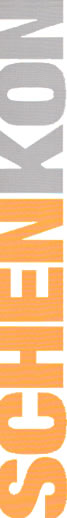 Telefon: 	041 925 70 90E-Mail:	gemeinde@schenkon.chKindertagesstätte - Bestätigung für Betreuungsgutscheine Dieses Formular ist durch die Kindertagesstätte auszufüllenDie Bestätigung ist vollständig ausgefüllt, gut leserlich und unterschrieben mit dem Antragsformular für Betreuungsgutscheine an die Gemeindekanzlei Schenkon, Abteilung Soziales zu senden.Personalien der Erziehungsberechtigten, welche im gleichen Haushalt lebenWenn ein betreutes Kind nur mit einem Elternteil zusammenwohnt und im gleichen Haushalt auch die Partnerin oder der Partner dieses Elternteils lebt, so ist dies anzugeben.Betreuungsumfang in Kindertagesstätte
Bei mehr als zwei Kindern bitte ein zusätzliches Formular ausdruckenAuszahlung   Die Betreuungsgutscheine werden grundsätzlich an die Erziehungsberechtigten ausbezahlt. Eine direkte Überweisung an die Kindertagesstätte erfolgt nur in begründeten Ausnahmefällen. Meldepflicht und EinverständniserklärungDie Kindertagesstätte muss jede Änderung des Betreuungsumfangs, die Beendigung oder das Nichtantreten des Betreuungsverhältnisses innert einer Woche der Gemeinde Schenkon, Abt. Soziales melden. Mit der Unterschrift bestätigt die Kindertagesstätte, dass diese Bestätigung vollständig und wahrheitsgetreu ausgefüllt ist. Zum Zeitpunkt der Antragsstellung muss bereits eine vertragliche Betreuungsvereinbarung mit der gesuchstellenden Familie bestehen.
Bei Fragen dürfen Sie sich gerne bei uns melden.Gemeinde SchenkonAbteilung SozialesSchulhausstrasse 16214 SchenkonTel.	041 925 70 90Mail	gemeinde@schekon.chwww.schenkon.chKindertagesstättePLZ/OrtTelefonE-MailPerson 1Person 2NameVornameGeburtsdatumAdressePLZ/OrtNameMontag Morgen Mittag NachmittagVornameDienstag Morgen Mittag NachmittagGeburtsdatumBetreuung abMittwoch Morgen Mittag NachmittagGanztagestarif Baby (bis 18 Mt.)Ganztagestarif Baby (bis 18 Mt.)Ganztagestarif Baby (bis 18 Mt.)Donnerstag Morgen Mittag NachmittagGanztagestarif Kleinkind (ab 18 Mt.)Ganztagestarif Kleinkind (ab 18 Mt.)Ganztagestarif Kleinkind (ab 18 Mt.)Freitag Morgen Mittag NachmittagNameMontag Morgen Mittag NachmittagVornameDienstag Morgen Mittag NachmittagGeburtsdatumBetreuung abMittwoch Morgen Mittag NachmittagGanztagestarif Baby (bis 18 Mt.)Ganztagestarif Baby (bis 18 Mt.)Ganztagestarif Baby (bis 18 Mt.)Donnerstag Morgen Mittag NachmittagGanztagestarif Kleinkind (ab 18 Mt.)Ganztagestarif Kleinkind (ab 18 Mt.)Ganztagestarif Kleinkind (ab 18 Mt.)Freitag Morgen Mittag NachmittagBegründung:Ort, Datum_____________________________Stempel und Unterschrift der Kindertagesstätte_____________________________